Approved by the order of the Chairman of  "Azerbaijan Caspian Shipping Closed Joint Stock Company   dated 1st of December 2016 No. 216.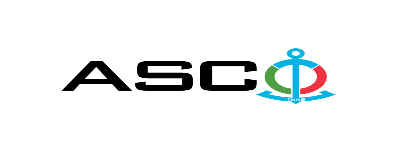  “AZERBAIJAN CASPIAN SHIPPING” CLOSED JOINT STOCK COMPANY ANNOUNCES OPEN BIDDING FOR THE PROCUREMENT OF VARIOUS TYPES OF WOODEN MATERIALS B I D D I N G No. AM 0/2020 (On the participant`s letter head)APPLICATION FOR PARTICIPATION IN THE OPEN BIDDING___________ city                                                                          “__”_______20____________№           							                                                                                          Chairman of ASCO Procurement CommitteeChairman of Procurement Committee of  ASCOWe, hereby confirm the intention of [ to state full name of the participant ] to participate  in the open bidding No.  [ bidding No. shall be inserted by participant ] announced by ASCO in respect of procurement of "__________________" .Moreover, we confirm that no winding - up or bankruptcy proceeding is being performed or there is no circumstance of cessation of activities or any other circumstance that may impede participation of [ to state full name of the participant ]  in the stated bidding. In addition, we warrant that [ to state full name of the participant ] is not an affiliate of ASCOBelow mentioned contact details are available to respond to any question that may emerge in relation to the documents submitted and other issues : Contact person in charge : Position of the contact person  :. . . . . . . . . . . . . . . . . . . . . . . Telephone No. : E-mail: ____________________________ Attachment :Original of the bank evidence as  a proof of payment of participation fee  – __ page(s).________________________________                                   _______________________(initials of the authorized person)                                                                                                        (signature of the authorized person)_________________________________                                                   (position of the authorized person)                                                STAMP HERE                                                        LIST OF THE GOODS :For technical questions please contact :Zaur Salamov - Procurement Department SpecialistTelephone no. : +99455 817 08 12                                          E-mail: zaur.salamov@asco.az Due diligence shall be performed in accordance with the Procurement Guidelines of ASCO prior to the conclusion of the purchase agreement with the winner of the bidding.      The company shall enter through this link  http://asco.az/sirket/satinalmalar/podratcilarin-elektron-muraciet-formasi//   to complete the special form or submit the following documents:http://asco.az/sirket/satinalmalar/podratcilarin-elektron-muraciet-formasi/Şirkətin nizamnaməsi (bütün dəyişikliklər və əlavələrlə birlikdə)An extract from state registry of commercial legal entities  (such extract to be issued not later than last 1 month)Information on the founder in case if the founder of the company is a legal entityCertificate of Tax Payer`s Identification Number Audited accounting balance sheet or tax declaration  (depending on the taxation system) / reference issued by taxation bodies on non-existence of debts for tax Identification card of the legal representative Licenses necessary for provision of the relevant services / works  (if any)No agreement of purchase shall be concluded with the company which did not present the above-mentioned documents or failed to be assessed positively as a result of the due diligence performed and shall be excluded from the bidding ! Submission documentation required for participation in the bidding :Application for participation in the bidding (template has been attached hereto) ;Bank evidence as a proof of participation fee ;Bidding offer At the initial stage, application for participation in the bidding ( signed and stamped ) and bank evidence proving payment of participation fee (excluding bidding offer) shall be submitted in English, Russian or in Azerbaijani languages to the official address of "Azerbaijan Caspian Shipping" CJSC (hereinafter referred to as "ASCO" or "Procuring Organization) or email address of contact person in charge by the date of , 2020, by 18.00 Baku time.  Description (list) of goods, works or services has been attached hereto. The participation fee and Collection of General Tems and Conditions :Any participant (bidder), who desires to participate in the bidding, shall pay for participation fee stated below (the payment order shall necessarily state the name of the organization holding open bidding and the subject of the bidding) and shall submit the evidence as a proof of payment to "ASCO" not later than the date stipulated in section one. All participants (bidders), who have fulfilled these requirements, may obtain General Terms and Conditions relating to the procurement subject from contact person in charge by the date envisaged in section III of this announcement at any time from 09.30 till 17.30 at any business day of the week. Participation fee amount  Lot1 (VAT exclusive): AZN 150 (One Hundred and Fifty). Participation fee amount  Lot2 (VAT exclusive): AZN 50 (Fifty). The participation fee may be paid in AZN or  equivalent amount thereof in USD or EURO.   Account No. :Except for circumstances where the bidding is cancelled by ASCO, participation fee shall in no case be refunded ! Security for a bidding offer : The bank guarantee is required in the amount of at least  1 (one) % of the biding offer price. A bank guarantee sample shall be specified in the General Terms and Conditions Bank guarantees shall be submitted enclosed in the bidding offer envelope along with the bidding offer.  Otherwise, the Purchasing Organization shall reserve the right to reject such offer. The financial institution that issued the guarantee should be acknowledged in the Republic of Azerbaijan and / or international financial transactions. The purchasing organization shall reserve the right not to accept and reject any unreliable bank guarantee.Persons wishing to participate in the bidding and intending  to submit another type of warranty (letter of credit, securities, transfer of funds to the special banking account set forth by procuring organization in the bidding documents, deposit and other financial assets) shall request and obtain a consent from the contact person reflected in the announcement on the acceptability of such type of warranty.   Contract performance bond is required in the amount of 5 (five)% of the purchase price.Up to 30% advance payment is envisaged by the Purchasing Organization for the current purchase transaction.Contract Performance Term  : The goods will be purchased on an as needed basis.  It is required that the contract of purchase be fulfilled  within 2 (two) calendar days upon receipt of the formal order (request) placed by ASCO.Final deadline date and time for submission of the bidding offer :All participants, which have submitted their application for participation in the bidding and bank evidence as a proof of payment of participation fee by the date and time stipulated in section one, and shall submit their bidding offer (one original and two copies) enclosed in sealed envelope to "ASCO" by the date of , 2020 by 18.00 Baku time.All bidding offer envelopes submitted after above-mentioned date and time shall be returned back unopened. Address of the procuring company :The Azerbaijan Republic, Baku city, AZ1029 (postcode), Heydar Aliyev Avenue 152, “Chinar Plaza” 24th floor, Procurement Committee of ASCO. Contact person in charge :Rahim AbbasovProcurement specialist at the Procurement Department of ASCOTelephone No. : +99450 2740277Email address: rahim.abbasov@asco.az Contact person on legal issues :Landline No.: +994 12 4043700 (ext: 1262)Email address: tender@asco.azTender offer envelopes` opening date and time :Opening of the envelopes shall take place on , 2020 at 16.00 Baku time in the address stated in section V of the announcement.  Persons wishing to participate in the opening of the envelopes shall submit a document confirming their permission to participate (the relevant power of attorney from the participating legal entity or natural person) and the ID card at least half an hour before the commencement of bidding.Information  on the winner of the bidding :Information on the winner of the bidding will be posted in the "Announcements" section of the ASCO official website.p / nDescription of the GoodsMeasurement unitQuantityLot11Cut timber - 2 - pine tree - 30 x 150 x 6000 ГОСТ 8486-86m 3152Cut timber - 1 - pine tree - 50 x 100 x 6000 ГОСТ 8486-86m 323Cut timber - 2 - pine tree - 50 x 100 x 6000 ГОСТ 8486-867004Cut timber - 1 - pine tree - 50 x 150 x 6000 ГОСТ 8486-86m 377.55Cut timber - 2 - pine tree - 50 x 150 x 6000 ГОСТ 8486-86223.56Cut timber - 1 - pine tree - 150 x 150 x 6000 ГОСТ 8486-86m 317Cut timber - 2 - pine tree - 150 x 150 x 6000 ГОСТ 8486-86908Cut timber - 2 - pine tree - 200 x 200 x 6000 ГОСТ 8486-86m 3559Cut timber - 2 - pine tree - 30 x 100 x 6000 ГОСТ 8486-86m 315810Cut timber 1-şam ağacı-50x70x6000 ГОСТ8486-86m³511Cut timber-1-şam ağacı-20x40x6000 ГОСТ8486-86m³512Cut timber -1-palıd ağacı-100x200x6000 ГОСТ 2695-83m³513Cut timber-1-palıd ağacı-250x250x6000 ГОСТ 2695-83m³1014Flooring timber ДП - 27 - х 120 х 6000 ГОСТ 8242-88m 350015Wooden skirtboard ПЛ - 1 - 2100 ГОСТ 8242-88p i e c e ( s ) 10477                                                      Lot21Plywood, pine tree, ФСФ II/IIx, Ш2 1550 x 1550 x 5  ГОСТ 3916,2-2018p i e c e ( s ) 3502Plywood, pine tree, ФСФ II/IIx, Ш2 1550 x 1550 x 6  ГОСТ 3916,2-2018p i e c e ( s ) 2753Plywood, pine tree, ФСФ II/IIx, Ш2 1550 x 1550 x 10  ГОСТ 3916,2-2018p i e c e ( s ) 3704Plywood, pine tree, ФСФ II/IIx, Ш2 1550 x 1550 x 12  ГОСТ 3916,2-2018p i e c e ( s ) 2225Plywood, pine tree, ФСФ II/IIx, Ш2 1550 x 1550 x 15  ГОСТ 3916,2-2018p i e c e ( s ) 606Plywood, pine tree, ФСФ II/IIx, Ш2 1550 x 1550 x 18  ГОСТ 3916,2-2018p i e c e ( s ) 26087Plywood, pine tree,ФСФ II/IIx, Ш2 1550x1550x22  ГОСТ 3916,2-2018p i e c e ( s )360